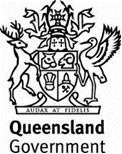 Annexure MRTS81A.1Annexure MRTS81A.1Annexure MRTS81A.1Stainless Steel Bridge BearingsStainless Steel Bridge BearingsStainless Steel Bridge BearingsSpecific Contract RequirementsSpecific Contract RequirementsSpecific Contract RequirementsContract Number Contract Number Note:Clause references within brackets in this Annexure refer to Clauses in the parent Technical Specification MRTS81A unless otherwise noted.Clause references within brackets in this Annexure refer to Clauses in the parent Technical Specification MRTS81A unless otherwise noted.Clause references within brackets in this Annexure refer to Clauses in the parent Technical Specification MRTS81A unless otherwise noted.STRUCTUREStainless steel pot bearings (Clause 6)Stainless steel pot bearings (Clause 6)Stainless steel pot bearings (Clause 6)Stainless steel pot bearings (Clause 6)Stainless steel pot bearings (Clause 6)Stainless steel pot bearings (Clause 6)Stainless steel pot bearings (Clause 6)Stainless steel pot bearings (Clause 6)Stainless steel pot bearings (Clause 6)Stainless steel pot bearings (Clause 6)The following information is required to be supplied for all pot bearings.The following information is required to be supplied for all pot bearings.The following information is required to be supplied for all pot bearings.The following information is required to be supplied for all pot bearings.The following information is required to be supplied for all pot bearings.The following information is required to be supplied for all pot bearings.The following information is required to be supplied for all pot bearings.The following information is required to be supplied for all pot bearings.The following information is required to be supplied for all pot bearings.Item No.Item No.LocationType (sliding or fixed)Maximum Ultimate Compression Load (kN)Maximum Ultimate Shear Load (kN)Minimum Ultimate Compression Load (kN)Serviceability Vertical Load (kN)Movement (sliding bearings) (mm)Design rotation (radian)Design rotation (radian)Item No.Item No.LocationType (sliding or fixed)ULCmaxULSmaxULCminSLSmaxMovement (sliding bearings) (mm)Design rotation (radian)Design rotation (radian)Supplementary requirements (Clause 7)Supplementary requirements (Clause 7)The following supplementary requirements shall apply to the supply and testing of bearings.